Muster für Verbandsgruppen: Anmeldeformular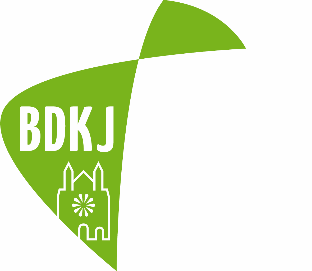 AnmeldeformularName:Vorname:Straße:PLZ/Ort:(                          )(                          )(                          )(                          )(                          )(                          )Geb.Tag:Tel:E-Mail (ggf. der Eltern):Ausweisnummer:Ich habe/mein(e) Tochter/Sohn  hat folgende (Lebensmittel-)Unverträglichkeiten:Ich habe/mein(e) Tochter/Sohn  hat folgende (Lebensmittel-)Unverträglichkeiten:Ich habe/mein(e) Tochter/Sohn  hat folgende (Lebensmittel-)Unverträglichkeiten:Ich habe/mein(e) Tochter/Sohn  hat folgende (Lebensmittel-)Unverträglichkeiten:Ich habe/mein(e) Tochter/Sohn  hat folgende (Lebensmittel-)Unverträglichkeiten:Ich habe/mein(e) Tochter/Sohn  hat folgende (Lebensmittel-)Unverträglichkeiten:Ich habe/mein(e) Tochter/Sohn  hat folgende (Lebensmittel-)Unverträglichkeiten:Weitere Bemerkungen:Weitere Bemerkungen:Weitere Bemerkungen:Weitere Bemerkungen:Weitere Bemerkungen:Weitere Bemerkungen:Weitere Bemerkungen:Handynummern (des/der Personensorgeberechtigten) für evtl. Notfälle:Handynummern (des/der Personensorgeberechtigten) für evtl. Notfälle:Handynummern (des/der Personensorgeberechtigten) für evtl. Notfälle:Handynummern (des/der Personensorgeberechtigten) für evtl. Notfälle:Handynummern (des/der Personensorgeberechtigten) für evtl. Notfälle:Handynummern (des/der Personensorgeberechtigten) für evtl. Notfälle:Handynummern (des/der Personensorgeberechtigten) für evtl. Notfälle:Name der Krankenversicherung:Name der Krankenversicherung:Name der Krankenversicherung:Name der Krankenversicherung:Name der Krankenversicherung:Name der Krankenversicherung:Name der Krankenversicherung:Letzte Tetanusimpfung:Letzte Tetanusimpfung:Zeckenschutzimpfung:Zeckenschutzimpfung:Zeckenschutzimpfung:Allergien und sonstige Hinweise:Allergien und sonstige Hinweise:Allergien und sonstige Hinweise:Allergien und sonstige Hinweise:Allergien und sonstige Hinweise:Allergien und sonstige Hinweise:Allergien und sonstige Hinweise:Notwendige Medikamente und Dosierung:Notwendige Medikamente und Dosierung:Notwendige Medikamente und Dosierung:Notwendige Medikamente und Dosierung:Notwendige Medikamente und Dosierung:Notwendige Medikamente und Dosierung:Notwendige Medikamente und Dosierung: